Vogelheu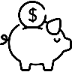 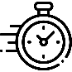 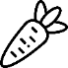 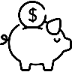 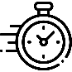 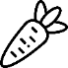 Nach einem Rezept von SwissmilkFür 25 Personen1.5 kgAltes Ruch- oder Halbweissbrot, in StückenBrot in der Butter hellbraun rösten150gButter 13StckÄpfel (z.B. Idared), gerüstet, in feinen SchnitzenBratbutter oder BratcrèmeÄpfel dazugeben, mitrösten6ELZuckerDaruntermischen38StckEierEier, Milch und Zucker verrühren, zum Brot giessen. Hitze reduzieren und unter Rühren stocken lassen. 1.25lMilch6-12ELZuckerZimtzucker zum BestreuenVogelheu auf Tellern anrichten und mit Zimtzucker bestreuen.Variante: Variante: Vogelheu ohne Äpfel zubereiten, mit Apfelmus und Zimtzucker servieren.Pikante Variante: Äpfel und Zucker weglassen, Ei-Milch-Masse mit Salz, Pfeffer und Muskatnuss würzen. Statt Äpfel können auch Birnen verwendet werden. Laktosefrei: Milch durch laktosefreie Milch ersetztenZöliakie: glutenfreies Brot verwendenVogelheu ohne Äpfel zubereiten, mit Apfelmus und Zimtzucker servieren.Pikante Variante: Äpfel und Zucker weglassen, Ei-Milch-Masse mit Salz, Pfeffer und Muskatnuss würzen. Statt Äpfel können auch Birnen verwendet werden. Laktosefrei: Milch durch laktosefreie Milch ersetztenZöliakie: glutenfreies Brot verwenden